Personal Data Access Request Form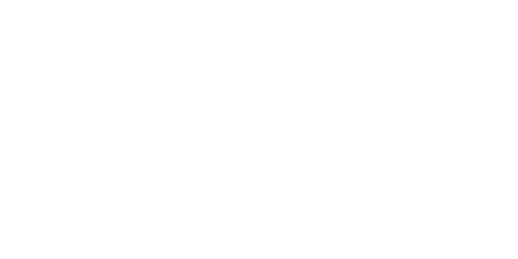 1	Your details2	Your relationship with Setanta College3	Details of personal data requested4	Identification6	Agent Details (Please complete if applicable)7	DeclarationPost Completed Application Form (with ID) to:Data Protection OfficeSetanta CollegeThurles Enterprise CentJimmy Doyle rd.ThurlesTipperary7	(Office use only)SurnameFirst Name(s)Previously known as (if applicable)Current addressPrior addressContact phone noContact email addressPlease describe, in as much detail as possible and where known, the nature of your relationship with the college. Relevant points may be: Whether you are, or were, a member of staff or a student of the college; Staff or student ID number (if applicable);Unit you worked in or the department where you studied: If you are neither a current nor a former member of staff or student of the college please indicate the nature of your relationship with Setanta College. Beginning and end dates of your relationship with the college.Please describe, in as much detail as you can, the nature of the personal data requested. It is not sufficient to ask for ’everything about me’. If your request is too broad or unclear, we may need to ask you to be more specific. Possible points to consider are: Description of the likely personal data held; Likely location where the records may be held; Any identifying references numbers, codes etc.;Likely dates of when the personal data was created within the college.In order to process your application in accordance with best practice and the college’s own internal procedures it is necessary for you to provide proof of your identity. At least two forms of identification, selected from the list below, must accompany this application form. A recent utility bill (must be less than 6 months old at the time of application) Passport (page with your signature) Driving Licence (page with your signature) College Student ID Card Please note that copies of any two of the above items will, in the majority of cases, suffice. However, the college reserves the right to request original documents where deemed necessary by the Data Protection Office.If you wish to appoint an agent (e.g. a family member, friend, solicitor or barrister) to act on your behalf in connection with your personal data access request please complete this section.If you wish to appoint an agent (e.g. a family member, friend, solicitor or barrister) to act on your behalf in connection with your personal data access request please complete this section.I confirm that I wish to appoint the individual named below to act on my behalf in relation to the personal data access request which is the subject of this form.I confirm that I wish to appoint the individual named below to act on my behalf in relation to the personal data access request which is the subject of this form.Agents NameAgents AddressAgents Contact Phone No.Agents Email AddressRelationship of agent to meI confirm that I am the data subject named in section 1 above. In accordance with the Irish Data Protection Acts of 1988 and 2003 I request a copy of the personal data held on me by Setanta College. I also confirm that the details set out by me on this application form are, to the best of my knowledge, true and accurate.I confirm that I am the data subject named in section 1 above. In accordance with the Irish Data Protection Acts of 1988 and 2003 I request a copy of the personal data held on me by Setanta College. I also confirm that the details set out by me on this application form are, to the best of my knowledge, true and accurate.SignedDateRequest ref no.Date request receivedProof of Identity providedPayment providedAny other relevant comments